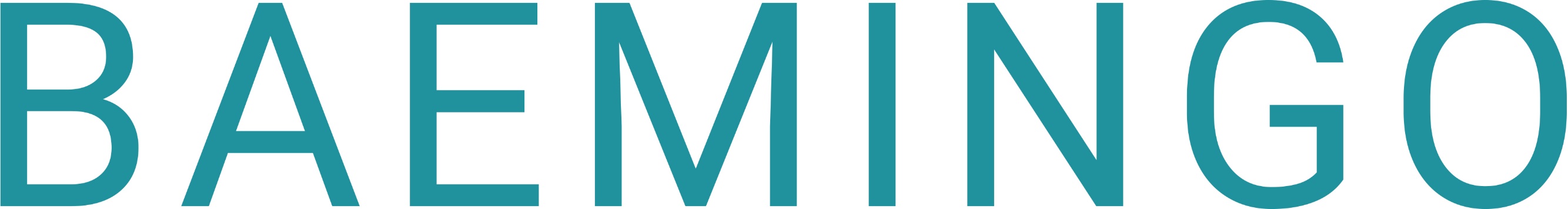 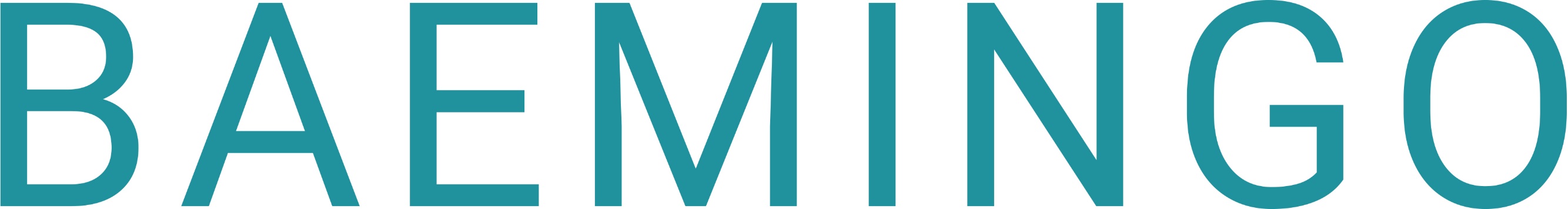 Baemingo startades 2016 med målet att i grunden förändra restaurangbranschen, vilket vi är på god väg att göra. Vi bygger nästa generations plattform som är digital, effektiv och branschagnostiskt. Idag jobbar vi primärt mot restaurangbranschen och har en gedigen erfarenhet av branschen och dess utmaningar. Vi brinner för att skapa bättre förutsättningar för både restaurangägare och gäster samt att ge kontrollen tillbaka till restaurangägarna i en bransch där den digitala adaptionen är låg och tekniskt fragmenterad. Vi tror inte att morgondagens restauranger kommer acceptera att vara inlåsta i avtal, dolda avgifter och otydliga avtal för den service och de produkter de betalar för, särskilt inte när ny teknik gör bättre och mer prisvärda alternativ möjliga. Vi är ett snabbväxande och ambitiöst team, idag bestående personer med bakgrund från tech-startups, restaurang, bank- och finans, IT och Retail. I vår road map har vi siktet inställt på flera branscher vilket även kommer innebära att vi kommer fortsätta att växa och förstärka vårt team med flertalet medarbetare det närmaste året.Vass ProduktägareVill du bli en del av vårt team?Produktteamet består av 8 fantastiska medarbetare bestående av utvecklare, designer, testare och analytiker. Produktägarrollen har nu vuxit fram till att bli en central roll i vårt team och det är hög tid att få med just dig. Vårt team är nytänkande med höga ambitioner och vi har ett utpräglat samarbetande positivt arbetsklimat och vi strävar mot att bli auktoriteter inom vårt område.Om rollen Som Produktägare är du den viktiga länken mellan verksamheten och leverans och kunder. Du både samlar in, definierar och identifierar behoven av funktioner som är nödvändiga för att nå de resultat vi önskar. Du är en skicklig koordinator med god känsla för vad som behöver filtreras och prioriteras. Du har även en viktig roll i att säkerställa att projekt och leverans sker i samklang med företagets strategiska mål och behov. Du drivs av att sätta dina egna mål och leverera mot tydliga KPI:er och har god förmåga att följa upp initiativ och leveranser. Du kommer arbeta nära våra utvecklare och kommer ha stort inflytande på vår fortsatta datadrivna utveckling där vi arbetar i en ny modern arkitektur. Detta ställer höga krav på vårt utvecklingsteam men gör oss också till det snabbrörliga, kunddrivna team som vi vill vara. I rollen kommer du röra dig fritt i organisationen och behöva knyta kontakter med ledningsgrupp, olika avdelningar, leverantörer, kundtjänst, kunder, m fl. Du kommer ansvara för produktens utveckling genom hela kundresan, från idé och krav till leverans och arbeta med olika kanaler, både fysiska och digitala.Exempel På AnsvarsområdenDu har fullt ägarskap av backlogenDu äger prioriteringsforumDu äger funktionsspecifikation och uppföljningDu skapar affärskrav och formulerar värdet som vår produkt skaparPersonlig profilVi söker dig som är en skicklig kommunikatör och har lätt att skapa relationer oavsett sammanhang. Du är en fena på att koordinera och vara spindeln i nätet. Du brinner för försäljning och digital utveckling och du har förmåga att få med dig människor. Som produktägare förväntas du vara väl organiserad, kunna driva din agenda och stå upp för beslut. Du förväntas brinna för din produkt och för digitalisering och därmed också vara en förebild internt.
Önskvärda KompetenserFör att lyckas behöver du ha en passion för kunden, kundbeteenden och data. Du behöver ha produktägarerfarenhet och erfarenhet inom SaaS. Vi ser att du arbetat agilt tidigare men viktigare är det att du har en vilja och flexibilitet i att hela tiden förbättra metoder och processer. Du behöver vara innovativ och nytänkande. Att genomföra och våga testa premieras.
ÖvrigtKrav: Universitetsexamen eller annan relevant utbildningÖnskvärd bakgrund: minst 3 års relevant arbetslivserfarenhetMeriterande: E-handelskompetens, SaaS mjukvara, agila metoder, apputveckling, grafisk design, programmering, AB-testning.Vad kan vi erbjuda dig?Vår plattform och affär växer så det knakar och du kommer ha möjlighet att styra och växa med den. Digitaliseringen i vår primära bransch tillsammans med tillväxten ger just produktägaren en unik möjlighet att hänga på en unik resa.Närmare information/ AnsökanVill du veta mer om företaget och rollen är du välkommen att kontakta vår HR-Konsult Donald Mannerdahl, 08-446 19 60. Din ansökan med personligt brev och CV vill vi ha per epost senast den 30/12 till jobba@baemingo.se 